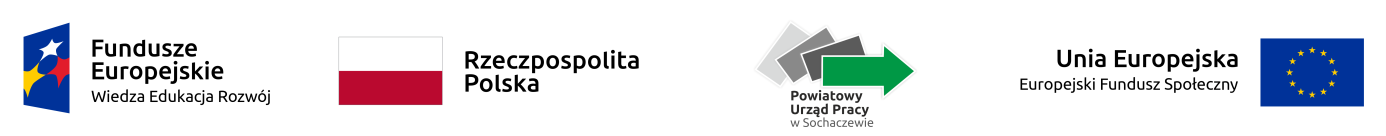 Ogłoszenie o naborze wniosków na szkolenie wskazane przez osobę uprawnioną w ramach projektu PO WER (Program Operacyjny Wiedza Edukacja Rozwój)Powiatowy Urząd Pracy w Sochaczewie uprzejmie informuje, że od dnia  17 czerwca 2020r. 
do wyczerpania limitu miejsc i środków  prowadzony będzie nabór wniosków na szkolenie wskazane przez osobę uprawnioną w ramach realizacji projektu pn. Aktywizacja osób młodych pozostających bez pracy w powiecie sochaczewskim (IV).Uczestnikami projektu są osoby młode w wieku 18-29 lat bez pracy, w tym z niepełnosprawnościami, zarejestrowane w Powiatowym Urzędzie Pracy w Sochaczewie jako bezrobotne, w szczególności:osoby, które nie uczestniczą w kształceniu i szkoleniu (tzw. młodzież NEET), zgodnie z definicją osoby z kategorii NEET przyjętą w Programie Operacyjnym Wiedza Edukacja Rozwój 2014-2020;osoby znajdujące się w trudnej sytuacji na rynku pracy tj. osoby z niepełnosprawnościami i/lub osoby długotrwale bezrobotne i/lub osoby o niskich kwalifikacjach (tzn. posiadające wykształcenie: podstawowe, gimnazjalne, zasadnicze zawodowe, średnie ogólnokształcące lub średnie techniczne).Szkolenia  realizowane w ramach projektu muszą być  zgodne ze  zdiagnozowanymi potrzebami i potencjałem uczestników oraz zdiagnozowanymi potrzebami lokalnego lub regionalnego rynku  pracy (tj. w oparciu o dane wynikające z dokumentu  Barometr zawodów najbardziej aktualnego na dzień składania wniosku lub analizy ofert pracy).  Efektem tych szkoleń będzie uzyskanie kwalifikacji lub nabycie kompetencji w rozumieniu Wytycznych w zakresie monitorowania postępu rzeczowego realizacji programów operacyjnych na lata 2014-2020. Druk wniosku do pobrania w siedzibie Urzędu pokój nr 39 lub na stronie internetowej  sochaczew.praca.gov.pl .UWAGA: W przypadku dużego zainteresowania szkoleniami przy rozpatrzeniu wniosków będzie decydowała kolejność wpływu do Urzędu.
Preferowana forma składania wniosków na szkolenie wskazane przez osobę uprawnioną poprzez skrzynkę podawczą wystawioną przed siedzibą PUP w godzinach pracy Urzędu lub przesłanie pocztą na adres:  Powiatowy Urząd Pracy ul. Janusza Kusocińskiego 1196-500 SochaczewSzczegółowe informacje dotyczące warunków naboru wniosków udzielane są  w Powiatowym Urzędzie Pracy w Sochaczewie ul. Kusocińskiego 11, pokój nr 39,  tel. /046/ 862 33 93 lub  862 24 55, wew. 139Projekt współfinansowany przez Unię Europejską w ramach Europejskiego Funduszu Społecznego Oś priorytetowa I Rynek pracy otwarty dla wszystkich Działanie 1.1 Wsparcie osób młodych pozostających bez pracy na regionalnym rynku pracy - projekty pozakonkursowe Poddziałanie 1.1.1 Wsparcie udzielane z Europejskiego Funduszu Społecznego Programu Operacyjnego Wiedza Edukacja Rozwój 2014-2020